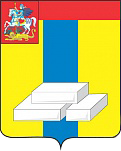 ОБЩЕСТВЕННАЯ ПАЛАТА ГОРОДСКОГО ОКРУГА ДОМОДЕДОВОМОСКОВСКОЙ ОБЛАСТИПРОТОКОЛ № ----- Приём населения г. Домодедово 	02.04.2021г.02 апреля 2021 года в Общественной палате городского округа Домодедово состоялся приём населения. Приём вела: председатель Общественной палаты городского округа Домодедово Тимофеева Л.В.Хлопова Зинаида Николаевна, жительница г. Домодедово, ул. Каширское шоссе, д.54, к.1, кв.54, тел. 8 916 038 43 97 обратилась в Общественную палату городского округа Домодедово с просьбой о предоставлении транспорта для посещения дочного участка в д. Буняково СНТ «Авиатор». На обращение оперативно отреагировали, член ОП Алексей Кирин на своём транспорте отвёз Зинаиду Николаевну на её дачный участок.Председатель Общественной палаты городского округа Домодедово 	                   Л.В. Тимофеева